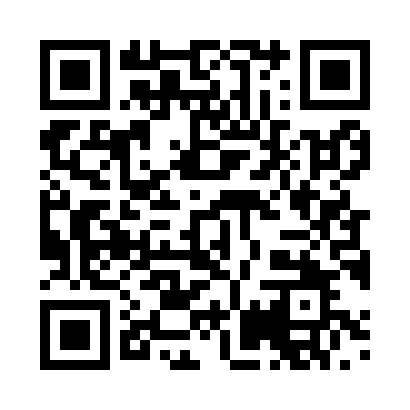 Prayer times for Zwergen, GermanyMon 1 Jul 2024 - Wed 31 Jul 2024High Latitude Method: Angle Based RulePrayer Calculation Method: Muslim World LeagueAsar Calculation Method: ShafiPrayer times provided by https://www.salahtimes.comDateDayFajrSunriseDhuhrAsrMaghribIsha1Mon2:565:101:275:499:4311:502Tue2:575:111:275:499:4311:503Wed2:575:121:275:499:4211:504Thu2:575:131:275:499:4211:495Fri2:585:141:285:499:4111:496Sat2:585:141:285:499:4111:497Sun2:595:151:285:489:4011:498Mon2:595:161:285:489:3911:499Tue3:005:171:285:489:3911:4910Wed3:005:181:285:489:3811:4811Thu3:015:191:285:489:3711:4812Fri3:015:201:295:489:3611:4813Sat3:025:221:295:479:3511:4714Sun3:025:231:295:479:3411:4715Mon3:035:241:295:479:3311:4716Tue3:035:251:295:479:3211:4617Wed3:045:261:295:469:3111:4618Thu3:045:281:295:469:3011:4519Fri3:055:291:295:469:2911:4520Sat3:055:301:295:459:2811:4421Sun3:065:321:295:459:2611:4422Mon3:075:331:295:449:2511:4323Tue3:075:341:295:449:2411:4324Wed3:085:361:295:439:2211:4225Thu3:085:371:295:439:2111:4226Fri3:095:381:295:429:2011:4127Sat3:095:401:295:429:1811:4028Sun3:105:411:295:419:1711:4029Mon3:105:431:295:409:1511:3930Tue3:115:441:295:409:1311:3831Wed3:125:461:295:399:1211:37